Túrakód: Sz-f_28,9_g  /  Táv.: 28,9 km  Szintidő: 6:25 óra, (átlagseb.: 4,5 km/h  /  Frissítve: 2022-09-29Túranév: Szilveszteri futás_28,9 km_gyalogRésztávokhoz javasolt rész-szintidők (kerekített adatok, átlagsebességgel kalkulálva):Feldolgozták: Baráth László, Hernyik András, Valkai Árpád, 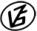 Tapasztalataidat, élményeidet őrömmel fogadjuk! 
(Fotó és videó anyagokat is várunk.)RésztávRésztávRész-szintidőRész-szintidőSz-f_28,9_g_01-rtSz-f_R-C - Sz-f_28,93:123:12Sz-f_28,9_g_02-rtSz-f_28,9- Sz-f_R-C3:126:25